APPENDIX B - TITLE VI COMPLAINT FORM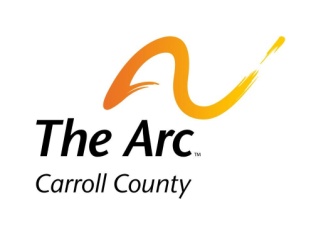 
The Arc Carroll County – TITLE VI MANAGER180 Kriders Church RoadWestminster, MD 21158-4307T 410 848-4124 x127F 410-876-5317www.arccarroll.comAchieve with usTITLE VI and LEP/LAP COMPLAINT FORMSECTION I: about youSECTION I: about youSECTION I: about youSECTION I: about youSECTION I: about youSECTION I: about youSECTION I: about youSECTION I: about youSECTION I: about youSECTION I: about youSECTION I: about youName:Name:Name:Name:Name:Name:Name:Name:Name:Name:Name:Address:Address:Address:Address:Address:Address:Address:Address:Address:Address:Address:Phone:Phone:Email:Email:Email:Email:Email:Email:Email:Email:Email:Accessible Format Requirements:Large PrintLarge PrintAudio TapeAudio TapeAudio TapeAccessible Format Requirements:TDDTDDOtherOtherOtherSECTION II: about the complainantSECTION II: about the complainantSECTION II: about the complainantSECTION II: about the complainantSECTION II: about the complainantSECTION II: about the complainantSECTION II: about the complainantSECTION II: about the complainantSECTION II: about the complainantSECTION II: about the complainantSECTION II: about the complainantAre you filing this complaint on your own behalf?Are you filing this complaint on your own behalf?Are you filing this complaint on your own behalf?Are you filing this complaint on your own behalf?Are you filing this complaint on your own behalf?Are you filing this complaint on your own behalf?Are you filing this complaint on your own behalf?Are you filing this complaint on your own behalf?YesYesNoIf you answered “yes”, please go to Section IIIIf you answered “yes”, please go to Section IIIIf you answered “yes”, please go to Section IIIIf you answered “yes”, please go to Section IIIIf you answered “yes”, please go to Section IIIIf you answered “yes”, please go to Section IIIIf you answered “yes”, please go to Section IIIIf you answered “yes”, please go to Section IIIIf you answered “yes”, please go to Section IIIIf you answered “yes”, please go to Section IIIIf you answered “yes”, please go to Section IIIIf not, please supply the name and relationship of the person for whom you are complaining:If not, please supply the name and relationship of the person for whom you are complaining:If not, please supply the name and relationship of the person for whom you are complaining:Please explain why you have filed for a third party:Please explain why you have filed for a third party:Please explain why you have filed for a third party:Please explain why you have filed for a third party:Please explain why you have filed for a third party:Please explain why you have filed for a third party:Please explain why you have filed for a third party:Please explain why you have filed for a third party:Please explain why you have filed for a third party:Please explain why you have filed for a third party:Please explain why you have filed for a third party:Please confirm you have obtained permission to file on behalf of a third party.Please confirm you have obtained permission to file on behalf of a third party.Please confirm you have obtained permission to file on behalf of a third party.Please confirm you have obtained permission to file on behalf of a third party.Please confirm you have obtained permission to file on behalf of a third party.Please confirm you have obtained permission to file on behalf of a third party.Please confirm you have obtained permission to file on behalf of a third party.Please confirm you have obtained permission to file on behalf of a third party.YesYesNoSECTION III: about the eventSECTION III: about the eventSECTION III: about the eventSECTION III: about the eventSECTION III: about the eventSECTION III: about the eventSECTION III: about the eventSECTION III: about the eventSECTION III: about the eventSECTION III: about the eventSECTION III: about the eventI believe the Title VI discrimination experienced was based on (check all that apply): I believe the Title VI discrimination experienced was based on (check all that apply): I believe the Title VI discrimination experienced was based on (check all that apply): I believe the Title VI discrimination experienced was based on (check all that apply): I believe the Title VI discrimination experienced was based on (check all that apply): __ Race         __ Color       __ National Origin__ Race         __ Color       __ National Origin__ Race         __ Color       __ National Origin__ Race         __ Color       __ National Origin__ Race         __ Color       __ National Origin__ Race         __ Color       __ National OriginDate of alleged discrimination (Month/Day/Year): __________________Explain as clearly as possible what happened and why you believe discrimination took place. Describe all persons involved. Include the name and contact information of the person(s) who discriminated against you (if known), as well as names and contact information of any witnesses. If more space is needed, please use the back of this form. You may attach any written materials or other information that you think is relevant to your complaint.Date of alleged discrimination (Month/Day/Year): __________________Explain as clearly as possible what happened and why you believe discrimination took place. Describe all persons involved. Include the name and contact information of the person(s) who discriminated against you (if known), as well as names and contact information of any witnesses. If more space is needed, please use the back of this form. You may attach any written materials or other information that you think is relevant to your complaint.Date of alleged discrimination (Month/Day/Year): __________________Explain as clearly as possible what happened and why you believe discrimination took place. Describe all persons involved. Include the name and contact information of the person(s) who discriminated against you (if known), as well as names and contact information of any witnesses. If more space is needed, please use the back of this form. You may attach any written materials or other information that you think is relevant to your complaint.Date of alleged discrimination (Month/Day/Year): __________________Explain as clearly as possible what happened and why you believe discrimination took place. Describe all persons involved. Include the name and contact information of the person(s) who discriminated against you (if known), as well as names and contact information of any witnesses. If more space is needed, please use the back of this form. You may attach any written materials or other information that you think is relevant to your complaint.Date of alleged discrimination (Month/Day/Year): __________________Explain as clearly as possible what happened and why you believe discrimination took place. Describe all persons involved. Include the name and contact information of the person(s) who discriminated against you (if known), as well as names and contact information of any witnesses. If more space is needed, please use the back of this form. You may attach any written materials or other information that you think is relevant to your complaint.Date of alleged discrimination (Month/Day/Year): __________________Explain as clearly as possible what happened and why you believe discrimination took place. Describe all persons involved. Include the name and contact information of the person(s) who discriminated against you (if known), as well as names and contact information of any witnesses. If more space is needed, please use the back of this form. You may attach any written materials or other information that you think is relevant to your complaint.Date of alleged discrimination (Month/Day/Year): __________________Explain as clearly as possible what happened and why you believe discrimination took place. Describe all persons involved. Include the name and contact information of the person(s) who discriminated against you (if known), as well as names and contact information of any witnesses. If more space is needed, please use the back of this form. You may attach any written materials or other information that you think is relevant to your complaint.SECTION IV: background informationSECTION IV: background informationSECTION IV: background informationSECTION IV: background informationSECTION IV: background informationSECTION IV: background informationSECTION IV: background informationSECTION IV: background informationSECTION IV: background informationSECTION IV: background informationSECTION IV: background informationHave you previously filed a Title VI complaint with this agency? Have you previously filed a Title VI complaint with this agency? Have you previously filed a Title VI complaint with this agency? Have you previously filed a Title VI complaint with this agency? Have you previously filed a Title VI complaint with this agency? Have you previously filed a Title VI complaint with this agency? Have you previously filed a Title VI complaint with this agency? Have you previously filed a Title VI complaint with this agency? Have you previously filed a Title VI complaint with this agency? Have you previously filed a Title VI complaint with this agency? Have you previously filed a Title VI complaint with this agency? Have you previously filed a Title VI complaint with any other Federal, State or local agency, or with any Federal or State court? Have you previously filed a Title VI complaint with any other Federal, State or local agency, or with any Federal or State court? Have you previously filed a Title VI complaint with any other Federal, State or local agency, or with any Federal or State court? Have you previously filed a Title VI complaint with any other Federal, State or local agency, or with any Federal or State court? Have you previously filed a Title VI complaint with any other Federal, State or local agency, or with any Federal or State court? Have you previously filed a Title VI complaint with any other Federal, State or local agency, or with any Federal or State court? Have you previously filed a Title VI complaint with any other Federal, State or local agency, or with any Federal or State court? Have you previously filed a Title VI complaint with any other Federal, State or local agency, or with any Federal or State court? YesYesNoIf yes, check all that apply:__ Federal Agency: _______________________           __ Federal Court _____________________________ State Agency: _________________________           __ State Court _______________________________ Local Agency: _________________________Please provide contact information for a person at the agency/court where the complaint was filed:Name: _________________________________________________ Title: __________________________________________________Address: _______________________________________________Telephone: _____________________________________________If yes, check all that apply:__ Federal Agency: _______________________           __ Federal Court _____________________________ State Agency: _________________________           __ State Court _______________________________ Local Agency: _________________________Please provide contact information for a person at the agency/court where the complaint was filed:Name: _________________________________________________ Title: __________________________________________________Address: _______________________________________________Telephone: _____________________________________________If yes, check all that apply:__ Federal Agency: _______________________           __ Federal Court _____________________________ State Agency: _________________________           __ State Court _______________________________ Local Agency: _________________________Please provide contact information for a person at the agency/court where the complaint was filed:Name: _________________________________________________ Title: __________________________________________________Address: _______________________________________________Telephone: _____________________________________________If yes, check all that apply:__ Federal Agency: _______________________           __ Federal Court _____________________________ State Agency: _________________________           __ State Court _______________________________ Local Agency: _________________________Please provide contact information for a person at the agency/court where the complaint was filed:Name: _________________________________________________ Title: __________________________________________________Address: _______________________________________________Telephone: _____________________________________________If yes, check all that apply:__ Federal Agency: _______________________           __ Federal Court _____________________________ State Agency: _________________________           __ State Court _______________________________ Local Agency: _________________________Please provide contact information for a person at the agency/court where the complaint was filed:Name: _________________________________________________ Title: __________________________________________________Address: _______________________________________________Telephone: _____________________________________________If yes, check all that apply:__ Federal Agency: _______________________           __ Federal Court _____________________________ State Agency: _________________________           __ State Court _______________________________ Local Agency: _________________________Please provide contact information for a person at the agency/court where the complaint was filed:Name: _________________________________________________ Title: __________________________________________________Address: _______________________________________________Telephone: _____________________________________________If yes, check all that apply:__ Federal Agency: _______________________           __ Federal Court _____________________________ State Agency: _________________________           __ State Court _______________________________ Local Agency: _________________________Please provide contact information for a person at the agency/court where the complaint was filed:Name: _________________________________________________ Title: __________________________________________________Address: _______________________________________________Telephone: _____________________________________________If yes, check all that apply:__ Federal Agency: _______________________           __ Federal Court _____________________________ State Agency: _________________________           __ State Court _______________________________ Local Agency: _________________________Please provide contact information for a person at the agency/court where the complaint was filed:Name: _________________________________________________ Title: __________________________________________________Address: _______________________________________________Telephone: _____________________________________________YesYesNoSECTION V: required information.            Title VI complaints must be filed within 180 days of the event. LEP/LAP         complaints must be filed within 30 days of the event.SECTION V: required information.            Title VI complaints must be filed within 180 days of the event. LEP/LAP         complaints must be filed within 30 days of the event.SECTION V: required information.            Title VI complaints must be filed within 180 days of the event. LEP/LAP         complaints must be filed within 30 days of the event.SECTION V: required information.            Title VI complaints must be filed within 180 days of the event. LEP/LAP         complaints must be filed within 30 days of the event.SECTION V: required information.            Title VI complaints must be filed within 180 days of the event. LEP/LAP         complaints must be filed within 30 days of the event.SECTION V: required information.            Title VI complaints must be filed within 180 days of the event. LEP/LAP         complaints must be filed within 30 days of the event.SECTION V: required information.            Title VI complaints must be filed within 180 days of the event. LEP/LAP         complaints must be filed within 30 days of the event.SECTION V: required information.            Title VI complaints must be filed within 180 days of the event. LEP/LAP         complaints must be filed within 30 days of the event.SECTION V: required information.            Title VI complaints must be filed within 180 days of the event. LEP/LAP         complaints must be filed within 30 days of the event.SECTION V: required information.            Title VI complaints must be filed within 180 days of the event. LEP/LAP         complaints must be filed within 30 days of the event.SECTION V: required information.            Title VI complaints must be filed within 180 days of the event. LEP/LAP         complaints must be filed within 30 days of the event.Signature:                                                                                              Date: Signature:                                                                                              Date: Signature:                                                                                              Date: Signature:                                                                                              Date: Signature:                                                                                              Date: Signature:                                                                                              Date: Signature:                                                                                              Date: Signature:                                                                                              Date: Signature:                                                                                              Date: Signature:                                                                                              Date: Signature:                                                                                              Date: 